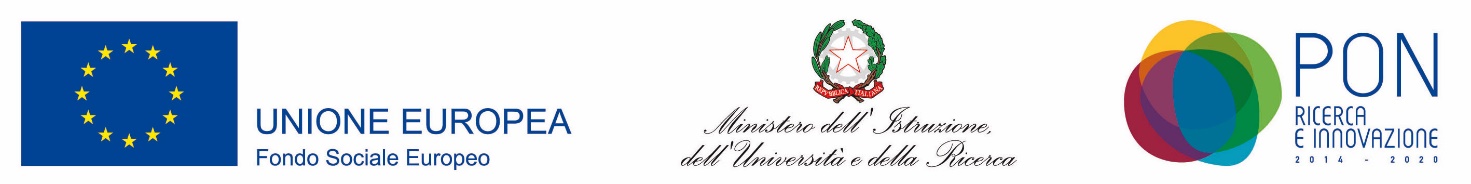 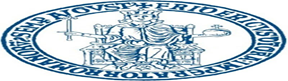 Allegato 3 - Format timesheets Programma Operativo Nazionale Ricerca e Innovazione 2014-2020 - Fondo Sociale Europeo, Azione I.2 “Attrazione e Mobilità Internazionale dei Ricercatori”Avviso D.D. n 407 del 27/02/2018Data xx/xx/xxxxxx  	 	 	 	 	 	 	Firma Ricercatore  	 	 	 	 	 	 	 	 	Firma Referente della Proposta CUP Codice Proposta-attività Università/Dipartimento Area Strategica Linea di intervento 1          2.1 2.2 Referente Ricercatore (nome e cognome) Mese/anno di riferimento Data di stipula del contratto  1 2 ……….. 29 30 31 Totale giorni mese Italia (sede) Estero (sede) 